ASIGNATURA: Economía y Sociedad Guía N°2 Definiciones de Economía Profesor(a): Verónica Quezada VillagraPara continuar trabajando con el concepto de Economía visto previamente en la guía n°1, revisaremos 7 definiciones de esta, según teóricos a lo largo de la historia. Recuerda que la economía esta inserta en las ciencias sociales ya que influencia la cotidianeidad de las personas. Texto 1: Adam Smith, en su obra ‘La riqueza de las naciones’ de 1776 define la economía como: “la economía política considerada como una rama de la ciencia de un hombre de Estado, de un legislador, se da dos objetivos: primero, procurar a las personas ingresos y subsistencia, o más exactamente permitirles procurarse a sí mismos ingresos y subsistencia; segundo, proveer al Estado un ingreso suficiente para los servicios públicos”. (Citado en Martner, G. Economía, una teoría heterodoxa, 2018, p. 35).Texto 2: Karl Marx “…en la producción social de su vida establecen determinadas relaciones necesarias e interdependientes de su voluntad, relaciones de producción que corresponden a una fase determinada de desarrollo de sus fuerzas productivas materiales. El conjunto de estas relaciones de producción forma la estructura económica de la sociedad […] El modo de producción de la vida material condiciona el proceso de la vida social, política y espiritual en general”. (Citado en Martner, G. Economía, una teoría heterodoxa, 2018, p. 36).Texto 3: John Stuart Mill (1806-1873), autor del libro ‘Principios de economía política’ (1848), afirma que “Las proposiciones de la economía sólo son ciertas en la medida en que sea cierta la premisa de donde se han deducido, esto es, el postulado de que el hombre trata de obtener el máximo de riqueza con el menor trabajo posible. Por ello, decía, en la aplicación práctica de las proposiciones económicas es necesario siempre tener en cuenta si el postulado fundamental de la economía se verifica en la realidad y en qué medida lo hace. (Napoleoni, 1962: 649, citado por Posso Ordóñez, 2014).Texto 4: Lionel Robbins (1898-1984), en su Ensayo sobre la naturaleza y significación de la ciencia económica (1932), manifiesta “…economía es una ciencia que estudia el comportamiento humano como relación entre los fines dados y los medios escasos que tienen aplicaciones alternativas”. Esta afirmación tuvo gran acogida en los economistas e influyó notablemente en el planteamiento de la naturaleza y el ámbito de la economía. (Citado por Posso Ordóñez, 2014).Texto 5: Alfred Marshall (1842-1924), autor de Principios de economía. Según Marshall, la economía política o economía es el estudio de la humanidad en las ocupaciones ordinarias de la vida; examina esa parte de la acción individual y social que está más estrechamente conectada con la obtención y el uso de los requisitos materiales del bienestar, por lo que se lo considera el precursor de la Economía del Bienestar. Marshall fue uno de los primeros autores en introducir la variable tiempo para hacer análisis en la economía. Consciente de la multitud de interrelaciones que existen en la actividad económica, trató de diseñar un modelo analítico, el “Equilibrio parcial”, cuya finalidad era aislar el comportamiento de un determinado aspecto económico, suponiendo que todo lo restante permanece invariable. Es así como surgió el concepto Caeteris Paribus, término ampliamente utilizado en la economía actual para reflejar en un análisis que “todo el resto permanece constante”. (Marshall, 1931).Texto 6: Gregory Mankiw define economía como “el estudio de cómo la sociedad administra sus recursos que son escasos. La asignación se hace a través de acciones descentralizadas de millones de personas y empresas, por eso la economía estudia cómo se toman estas decisiones”. (Los 10 principios de la Economía).Texto 7:Paul Samuelson (1915-2009) y William Nordhaus (1941-….), profesores de MIT y de Yale University, respectivamente, definen economía como “el estudio de la manera en que las sociedades utilizan los recursos escasos para producir mercancías valiosas y distribuirlas entre los diferentes individuos” (Samuelson, 2010: 4). Como en esta definición subyacen dos conceptos importantes, escasez y eficiencia, agregan: “La esencia de la teoría económica es reconocer la realidad de la escasez y luego encontrar la manera de organizar a la sociedad de tal forma que produzca el uso más eficiente de los recursos. Es ahí donde hace su contribución única.” (Samuelson, 2010: 4 y 5).Actividad Con el objetivo de profundizar en el concepto de Economía y luego de haber leído las definiciones planteadas por los teóricos, selecciona conceptos claves que ellos entregan en sus textos, deben ser 2 o 3 conceptos, para posteriormente completar el cuadro de “parafrasear”, con lo que tú entendiste de cada texto. 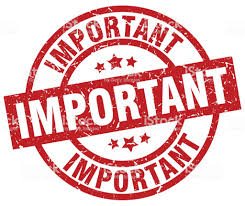 Selecciona 3 definiciones de las trabajadas anteriormente. Y según lo que entendiste de esta, asóciala a una imagen obtenida en internet, diario, revista y en caso de no encontrarla una adecuada puedes dibujarla. Esta imagen seleccionada debe ir justificada, explicando porque se asemeja a la definición seleccionada. Ejemplo: Texto 8:Milton Friedman (1912 – 2006) es el principal representante de la llamada Escuela de Chicago, grupo de economistas que considera que los mercados competitivos y libres de intervención del Estado contribuyen a que el funcionamiento de la economía sea más eficiente. Sus postulados fueron la base de las políticas neoliberales que se establecieron en algunos países de la década de 1980. Este economista define “La economía positiva es un cuerpo de generalizaciones a titulo experimental acerca de los fenómenos económicos, que pueden usarse para predecir las consecuencias de los cambios en las circunstancias que la rodean”. (Ibero, et al:2008). Desarrollar:Pauta de EvaluaciónESTABLECIMIENTO:LICEO BETSABÉ HORMAZÁBAL DE ALARCÓNLICEO BETSABÉ HORMAZÁBAL DE ALARCÓNLICEO BETSABÉ HORMAZÁBAL DE ALARCÓNCURSO:FECHA:NOMBRE ALUMNO:EDADRUTPUNTAJE IDEAL30PUNTAJE OBTENIDONOTAAprendizajes esperados que se evaluarán:Reconocer el concepto de Economía, según variadas definiciones planteadas por teóricos desde el siglo XVIII hasta el presente. Relacionar definiciones de economía a través de imágenes. INSTRUCCIONES PARA LOS ESTUDIANTES:1. Lea cuidadosamente las instrucciones que se dan para cada actividad. 2. Las consultas deben ser formuladas al profesor(a); pueden ser realizadas por correo electrónico, el cual es veroquezada.v@gmail.com3. Esta guía cuenta con dos ítem, uno de análisis y otro de aplicación.4.Una vez terminadas las actividades debe escanearlas, fotografiarla o mandar el archivo al correo del docente.5. El archivo que envíe debe ser nombrado de la siguiente forma: nombre_ apellido_ curso_ asignatura. (ejemplo: Armandina_ Martínez_ 4A_historia)6. Este instrumento evaluativo, será evaluado con un 60% de exigencia Conceptos claves Parafrasear Definición 1Definición 2Definición 3Definición 4Definición 5Definición 6Definición 7DefiniciónImagenJustificación Texto 8 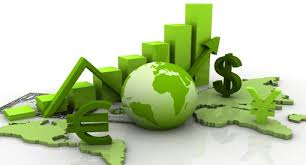 En el texto, el autor plantea que la economía positiva, nos ayuda a saber cómo funciona la economía, pero según nuestra realidad, como personas o ciudadanos del planeta tierra, que se puede ver en la imagen. Además, hay gráficos y una flecha en donde se ve como fluctúan, por ejemplo: el precio de pan, pudiendo establecer las consecuencias que estas nos puede traer a nivel económico como familia. DefiniciónImagenJustificaciónDefiniciónImagenJustificación DefiniciónImagenJustificaciónPreguntaLogradoMedianamente logradoNo logradoPregunta nº1. Texto nº1Reconoce de forma clara y concisa el concepto de economía según las definiciones planteadas por los autores, registrando de 2 a 3 conceptos clave por cada definición (3 puntos)Reconoce de forma confusa y/o poco concisa el concepto de economía planteado por los autores y/o registrando menos de 2 conceptos clave ( 2 puntos)No responde o responde otra cosa  (1 punto) Pregunta nº1.  Texto nº2Reconoce de forma clara y concisa el concepto de economía según las definiciones planteadas por los autores, registrando de 2 a 3 conceptos clave por cada definición (3 puntos)Reconoce de forma confusa y/o poco concisa el concepto de economía planteado por los autores y/o registrando menos de 2 conceptos clave ( 2 puntos)No responde o responde otra cosa  (1 punto)Pregunta n°1Texto n°3Reconoce de forma clara y concisa el concepto de economía según las definiciones planteadas por los autores, registrando de 2 a 3 conceptos clave por cada definición (3 puntos)Reconoce de forma confusa y/o poco concisa el concepto de economía planteado por los autores y/o registrando menos de 2 conceptos clave ( 2 puntos)No responde o responde otra cosa  (1 punto)Pregunta n°1Texto n°4Reconoce de forma clara y concisa el concepto de economía según las definiciones planteadas por los autores, registrando de 2 a 3 conceptos clave por cada definición (3 puntos)Reconoce de forma confusa y/o poco concisa el concepto de economía planteado por los autores y/o registrando menos de 2 conceptos clave ( 2 puntos)No responde o responde otra cosa  (1 punto)Pregunta n°1Texto n°5Reconoce de forma clara y concisa el concepto de economía según las definiciones planteadas por los autores, registrando de 2 a 3 conceptos clave por cada definición (3 puntos)Reconoce de forma confusa y/o poco concisa el concepto de economía planteado por los autores y/o registrando menos de 2 conceptos clave ( 2 puntos)No responde o responde otra cosa  (1 punto)Pregunta n°1Texto n°6Reconoce de forma clara y concisa el concepto de economía según las definiciones planteadas por los autores, registrando de 2 a 3 conceptos clave por cada definición (3 puntos)Reconoce de forma confusa y/o poco concisa el concepto de economía planteado por los autores y/o registrando menos de 2 conceptos clave ( 2 puntos)No responde o responde otra cosa  (1 punto)Pregunta n°1Texto n°7Reconoce de forma clara y concisa el concepto de economía según las definiciones planteadas por los autores, registrando de 2 a 3 conceptos clave por cada definición (3 puntos)Reconoce de forma confusa y/o poco concisa el concepto de economía planteado por los autores y/o registrando menos de 2 conceptos clave ( 2 puntos)No responde o responde otra cosa  (1 punto)Pregunta nº2 a)Asocia claramente la definición de la economía con la imagen seleccionada, explicitando dicha relación y argumentando el vínculo de manera coherente y desarrollada, incluyendo palabras claves ya aprendidas (2 puntos)Asocia la definición de la economía con la imagen seleccionada sin explicitar claramente dicha relación y/o no argumentando coherente y suficientemente, o no incluyendo las palabras claves ya aprendidas (1 punto)No responde o responde otra cosa  (0 punto)Pregunta nº2 b)Asocia claramente la definición de la economía con la imagen seleccionada, explicitando dicha relación y argumentando el vínculo de manera coherente y desarrollada, incluyendo palabras claves ya aprendidas (2 puntos)Asocia la definición de la economía con la imagen seleccionada sin explicitar claramente dicha relación y/o no argumentando coherente y suficientemente, o no incluyendo las palabras claves ya aprendidas (1 punto)No responde o responde otra cosa  (0 punto)Pregunta nº2 c)Asocia claramente la definición de la economía con la imagen seleccionada, explicitando dicha relación y argumentando el vínculo de manera coherente y desarrollada, incluyendo palabras claves ya aprendidas (2 puntos)Asocia la definición de la economía con la imagen seleccionada sin explicitar claramente dicha relación y/o no argumentando coherente y suficientemente, o no incluyendo las palabras claves ya aprendidas (1 punto)No responde o responde otra cosa  (0 punto)Formato de entregaEnvía una sola fotografía por página del trabajo realizado en su cuaderno o en su defecto, escrito en word. El nombre del archivo (foto o word) es:curso-letra-nombre-apellido-g2  (1 punto)No cumple con el formato de entrega (0 punto)-Fecha de entregaEnvía la fotografía el día señalado hasta las 23:59 (2 puntos)Envía el trabajo realizado después de la fecha de entrega, justificando el motivo de su retraso (2 puntos)Envía el trabajo realizado después de la fecha de entrega sin justificar el motivo de su retraso (1 punto)